ENEROAYUNTAMIENTOOrganismos Públicos Descentralizados Municipales (OPD´s véase anexo 1)	FEBREROAYUNTAMIENTOOrganismos Públicos Descentralizados Municipales (OPD´s)	(OPD´s véase anexo 1)MARZOAYUNTAMIENTO	Organismos Públicos Descentralizados Municipales (OPD´s)	(OPD´s  véase anexo 1)ABRILAYUNTAMIENTO	Organismos Públicos Descentralizados Municipales (OPD´s)	(OPD´s  véase anexo 1)MAYOAYUNTAMIENTO	Organismos Públicos Descentralizados Municipales (OPD´s)	(OPD´s  véase anexo 1)JUNIOAYUNTAMIENTO	Organismos Públicos Descentralizados Municipales (OPD´s)	(OPD´s  véase anexo 1)JULIOAYUNTAMIENTO	Organismos Públicos Descentralizados Municipales (OPD´s)	(OPD´s  véase anexo 1)AGOSTOAYUNTAMIENTOOrganismos Públicos Descentralizados Municipales (OPD´s)	(OPD´s  véase anexo 1)SEPTIEMBREAYUNTAMIENTOOrganismos Públicos Descentralizados Municipales (OPD´s)	(OPD´s  véase anexo 1)OCTUBREAYUNTAMIENTOOrganismos Públicos Descentralizados Municipales (OPD´s)	(OPD´s  véase anexo 1)NOVIEMBREAYUNTAMIENTOOrganismos Públicos Descentralizados Municipales (OPD´s)	(OPD´s  véase anexo 1)DICIEMBREAYUNTAMIENTOOrganismos Públicos Descentralizados Municipales (OPD´s)	(OPD´s  véase anexo 1)OBLIGACIONES CONFORME AL EVENTOABREVIATURASANEXO 1.SE ENTENDERAN COMO ORGANISMOS PÚBLICOS DESCENTRALIZADOS DENTRO DEL ÁMBITO MUNICIPAL, ENTRE OTROS, A LOS SIGUIENTES:SISTEMA PARA EL DESARROLLO INTEGRAL DE LA FAMILIASISTEMA DE AGUA POTABLE, ALCANTARILLADO Y SANEAMIENTOSISTEMA INTERMUNICIPAL DE MANEJO DE RESIDUOSINSTITUTO MUNICIPAL DE LAS MUJERESINSTITUTO MUNICIPAL DE ATENCIÓN A LA JUVENTUDINSTITUTO MUNICIPAL DE LA VIVIENDACONSEJO DE COLABORACIÓN MUNICIPALCONSEJO MUNICIPAL DEL DEPORTEJUNTA INTERMUNICIPAL DEL MEDIO AMBIENTEINSTITUTO DE LA CULTURACONSEJO MUNICIPAL CONTRA LAS ADICCIONESSERVICIOS DE SALUD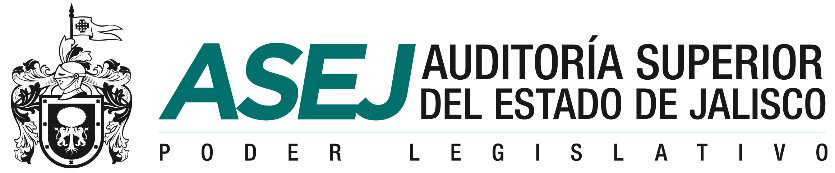  Guadalajara, Jalisco, MéxicoNo.OBLIGACIONESDLMMJVSDLMMJVSDLMMJVSDLMMJVSDLMNo.OBLIGACIONES123456789101112131415161718192021222324252627282930311Las personas morales enterarán las retenciones de ISR de salarios a la SHCP.2Presentar la cuenta detallada de los movimientos de fondos a la ASEJ.3Remitir informe anual de desempeño en la gestión al Congreso del Estado de Jalisco.4Los sujetos auditables deberán caucionar su manejo de fondos a la ASEJ.5Presentar la información de las personas a las que les hubieren efectuado retenciones de ISR ante la SHCP.6Notificar al Congreso del Estado de la entrega de la Cuenta pública.7Apertura del periodo de presentación de la cuenta pública anual 2016 a la ASEJ.8Apertura del periodo de presentación del Informe Anual de la Gestión Financiera (IAGF) a la ASEJ.9Apertura del periodo de presentación de la Declaración de Situación Patrimonial 2016.10Publicar Información Financiera del  trimestre en su página de internet.11Apertura del periodo para remitir estados financieros dictaminados de las OPD´s a la ASEJ.No.PERIODO DE CUMPLIMIENTOOBLIGACIÓNAYUNTA-MIENTOOPD´sFUNDAMENTACIÓN Y NORMATIVIDADPERÍODO DE INFORMACIÓNINSTITUCIÓN1Del 1 al 17 de enero de 2017Las personas físicas, así como las personas morales a que se refiere el Título III de esta Ley, enterarán las retenciones a que se refiere este artículo a más tardar el día 17 de cada uno de los meses del año de calendario, mediante declaración que presentarán ante las oficinas autorizadas.XXArt. 96, párrafo séptimo, LISRDel 1 al 31 de diciembre de 2016SHCP2Del 1 al 20 de enero de 2017Los ayuntamientos presentarán a la Auditoría Superior, antes del día veinte de cada mes, la cuenta detallada de los movimientos de fondos ocurridos en el mes anterior.XArt. 55, LFSAPEJMDel 1 al 31 de diciembre de 2016ASEJ3Del 1 al 31 de enero de 2017En complemento al informe de avance de la gestión financiera, las entidades fiscalizables, deberán integrar un informe anual de desempeño en la gestión, el cual deberá contener, cuando menos:Evidencia sobre los logros e impactos generados en función a los objetivos estratégicos propuestas para el sector específico en el mediano plazo; yLas metodologías utilizadas para evaluar, recabar y analizar información con criterios explícitos de interpretación de resultados;Este informe deberá remitirse al Congreso del Estado a más tardar el último día de enero del año siguiente.XXArt. 4, LFSAPEJMDel 1 de enero al 31 de diciembre de 2016HCEJ4Del 1 al 31 de enero de 2017Los sujetos auditables deberán caucionar su manejo de fondos, en cualquiera de las formas establecidas en ley y por el importe que determinen las leyes de ingresos, debiendo actualizar su caución dentro del mes de enero de cada año. Dicha caución deberá otorgarse en favor de la entidad auditable y remitirla a la Auditoría Superior para su registro y control, dentro del término aludido.XXArt. 71, LFSAPEJMDel 1 al 31 de enero de 2017ASEJ5Del 1 de enero al 15 de febrero de 2017Las personas que efectúen las retenciones a que se refieren los párrafos tercero, cuarto y quinto de este artículo (145), así como las instituciones de crédito ante las cuales se constituyan las cuentas personales para el ahorro a que se refiere el artículo 185 de esta Ley, deberán presentar declaración ante las oficinas autorizadas, a más tardar el día 15 de febrero de cada año, proporcionando la información correspondiente de las personas a las que les hubieran efectuado retenciones en el año de calendario anterior, debiendo aclarar en el caso de las instituciones de crédito, el monto que corresponda al retiro que se efectúe de las citadas cuentas.XXArt. 145, párrafo séptimo, LISRDel 1 de enero al 31 diciembre de 2016SHCP6Del 1 de enero al 20 de enero de 2017Enviar al Congreso del Estado, a través de su órgano de fiscalización, las cuentas detalladas de los movimientos de fondos, en los términos de la fracción III del artículo 37, de esta Ley y notificar por escrito al Congreso del Estado que se ha cumplido con esta disposición.XArt. 67, fracción II LGAPMEJDel 1 de enero al 31 de diciembre de 2016ASEJNo.PERIODO DE CUMPLIMIENTOOBLIGACIÓNAYUNTA-MIENTOOPD´sFUNDAMENTACIÓN Y NORMATIVIDADPERÍODO DE INFORMACIÓNINSTITUCIÓN7Del 1 de enero al 28 de febrero de 2017Las entidades auditables municipales presentarán a la Auditoría Superior, antes del día último de febrero del año siguiente al del ejercicio fiscal de que se trate, las cuentas públicas correspondientes al año anterior, junto con toda la documentación original comprobatoria y justificativa de las mismas. Las cuentas públicas deberán consolidar la información de los informes semestral de avance y anual de gestión financiera.XXArt. 51, párrafos tercero y quinto, LFSAPEJMDel 1 de enero al 31 de diciembre de 2016ASEJ8Del 1 de enero al 28 de febrero de 2017Las entidades auditables rendirán a la Auditoría Superior, a más tardar el día último de febrero, el informe anual de gestión financiera por el período comprendido del primero de julio al treinta y uno de diciembre del ejercicio fiscal correspondiente.XXArt. 54, LFSAPEJMDel 1 de julio al 31 de diciembre de 2016ASEJ9Del 1 enero al 31 de mayo de 2017La declaración de situación patrimonial deberá de presentarse en los siguientes plazos:II. La anual, durante los meses de enero a mayo de cada año, salvo que en ese mismo año hubiese ingresado a un cargo obligado a presentar la declaración señalada en la fracción anterior.XXArt. 96, fracción II, LRSPEJDel 1 de enero al 31 de diciembre de 2016HCEJ10Del 1 al 30 enero de 2017La información financiera que generen los entes públicos en cumplimiento de esta Ley será organizada, sistematizada y difundida por cada uno de éstos, al menos, trimestralmente en sus respectivas páginas electrónicas de internet, a más tardar 30 días después del cierre del período que corresponda, en términos de las disposiciones en materia de transparencia que les sean aplicables y, en su caso, de los criterios que emita el consejo. La difusión de la información vía internet no exime los informes que deben presentarse ante el Congreso de la Unión y las legislaturas locales, según sea el caso.XArt. 51, LGCGDel 1 de enero al 31 de diciembre de 2016H. AYTO.11Del 1 enero al 29 de junio de 2017Los entes públicos estatales o municipales descentralizados o fideicomisos, están obligados a remitir a la Auditoría Superior del Estado antes del día 30 de junio sus estados financieros dictaminados, cada anualidad por contador público externo autorizado por la Contraloría del Estado, en los términos de la Ley Orgánica del Poder Ejecutivo del Estado a la Auditoría Superior y los municipales por Contralor Interno del municipio debidamente autorizado por el Auditor Superior en los términos de esta ley.XArt. 53, LFSAPEJMDel 1 de enero al 31 de diciembre de 2016ASEJNo.OBLIGACIONESMJVSDLMMJVSDLMMJVSDLMMJVSDLMNo.OBLIGACIONES123456789101112131415161718192021222324252627281Presentar la información de las personas a las que les hubieren efectuado retenciones de ISR ante la SHCP.2Las personas morales enterarán las retenciones del ISR de salarios a la SHCP.3Presentar la cuenta detallada de los movimientos de fondos a la ASEJ.4Presentar la cuenta pública anual a la ASEJ.5Rendir el Informe Anual de la Gestión Financiera (IAGF) a la ASEJ.6Continuidad del periodo de presentación de la Declaración de Situación Patrimonial 2016.7Continuidad del periodo para remitir estados financieros dictaminados de las OPD´s a la ASEJ.No.PERIODO DE CUMPLIMIENTOOBLIGACIÓNAYUNTA-MIENTOOPD´sFUNDAMENTACIÓN Y NORMATIVIDADPERÍODO DE INFORMACIÓNINSTITUCIÓN1Del 1 de enero al 15 de febrero de 2017Las personas que efectúen las retenciones a que se refieren los párrafos tercero, cuarto y quinto de este artículo (145) así como las instituciones de crédito ante las cuales se constituyan las cuentas personales para el ahorro a que se refiere el artículo 185 de esta Ley, deberán presentar declaración ante las oficinas autorizadas, a más tardar el día 15 de febrero de cada año, proporcionando la información correspondiente de las personas a las que les hubieran efectuado retenciones en el año de calendario anterior, debiendo aclarar en el caso de las instituciones de crédito, el monto que corresponda al retiro que se efectúe de las citadas cuentas.XXArt. 145, párrafo séptimo, LISRDel 1 de enero al 31 diciembre de 2016SHCP2Del 1 al 17 de febrero de 2017Las personas físicas, así como las personas morales a que se refiere el Título III de esta Ley, enterarán las retenciones a que se refiere este artículo a más tardar el día 17 de cada uno de los meses del año de calendario, mediante declaración que presentarán ante las oficinas autorizadas.XXArt. 96, párrafo séptimo, LISRDel 1 al 31 de enero de 2017SHCP3Del 1 al 19 de febrero de 2017Los ayuntamientos presentarán a la Auditoría Superior, antes del día veinte de cada mes, la cuenta detallada de los movimientos de fondos ocurridos en el mes anterior.XArt. 55, LFSAPEJMDel 1 al 31 de enero de 2017ASEJ4Del 1 de enero al 28 de febrero de 2017Las entidades auditables municipales presentarán a la Auditoría Superior, antes del día último de febrero del año siguiente al del ejercicio fiscal de que se trate, las cuentas públicas correspondientes al año anterior, junto con toda la documentación original comprobatoria y justificativa de las mismas. Las cuentas públicas deberán consolidar la información de los informes semestral de avance y anual de gestión financiera.XXArt. 51, párrafos tercero y quinto, LFSAPEJMDel 1 de enero al 31 de diciembre de 2016ASEJ5Del 1 de enero al 28 de febrero de 2017Las entidades auditables rendirán a la Auditoría Superior, a más tardar el día último de febrero, el informe anual de gestión financiera por el período comprendido del primero de julio al treinta y uno de diciembre del ejercicio fiscal correspondiente.XXArt. 54, LFSAPEJMDel 1 de julio al 31 de diciembre de 2016ASEJ6Del 1 enero al 31 de mayo de 2017La declaración de situación patrimonial deberá de presentarse en los siguientes plazos:II. La anual, durante los meses de enero a mayo de cada año, salvo que en ese mismo año hubiese ingresado a un cargo obligado a presentar la declaración señalada en la fracción anterior.XXArt. 96, fracción II, LRSPEJDel 1 de enero al 31 de diciembre de 2016HCEJ7Del 1 enero al 29 de junio de 2017Los entes públicos estatales o municipales descentralizados o fideicomisos, están obligados a remitir a la Auditoría Superior del Estado antes del día 30 de junio sus estados financieros dictaminados, cada anualidad por contador público externo autorizado por la Contraloría del Estado, en los términos de la Ley Orgánica del Poder Ejecutivo del Estado a la Auditoría Superior y los municipales por Contralor Interno del municipio debidamente autorizado por el Auditor Superior en los términos de esta ley.XArt. 53, LFSAPEJMDel 1 de enero al 31 de diciembre de 2016ASEJNo.OBLIGACIONESMJVSDLMMJVSDLMMJVSDLMMJVSDLMMJVNo.OBLIGACIONES123456789101112131415161718192021222324252627282930311Las personas morales enterarán las retenciones de ISR de salarios a la SHCP.2Presentar la cuenta detallada de los movimientos de fondos a la ASEJ.3Continuidad del periodo de presentación de la Declaración de Situación Patrimonial 2016.4Continuidad del periodo para remitir estados financieros dictaminados de las OPD´s a la ASEJ.No.PERIODO DE CUMPLIMIENTOOBLIGACIÓNAYUNTA-MIENTOOPD´sFUNDAMENTACIÓN Y NORMATIVIDADPERÍODO DE INFORMACIÓNINSTITUCIÓN1Del 1 al 17 de marzo de 2017Las personas físicas, así como las personas morales a que se refiere el Título III de esta Ley, enterarán las retenciones a que se refiere este artículo a más tardar el día 17 de cada uno de los meses del año de calendario, mediante declaración que presentarán ante las oficinas autorizadas.XXArt. 96, párrafo séptimo, LISRDel 1 al 28 de febrero de 2017SHCP2Del 1 al 19 de marzo de 2017Los ayuntamientos presentarán a la Auditoría Superior, antes del día veinte de cada mes, la cuenta detallada de los movimientos de fondos ocurridos en el mes anterior.XArt. 55, LFSAPEJMDel 1 al 28 de febrero de 2017ASEJNo.PERIODO DE CUMPLIMIENTOOBLIGACIÓNAYUNTA-MIENTOOPD´sFUNDAMENTACIÓN Y NORMATIVIDADPERÍODO DE INFORMACIÓNINSTITUCIÓN3Del 1 enero al 31 de mayo de 2017La declaración de situación patrimonial deberá de presentarse en los siguientes plazo:II. La anual, durante los meses de enero a mayo de cada año, salvo que en ese mismo año hubiese ingresado a un cargo obligado a presentar la declaración señalada en la fracción anterior.XXArt. 96, fracción II, LRSPEJDel 1 de enero al 31 de diciembre de 2016HCEJ4Del 1 enero al 29 de junio de 2017Los entes públicos estatales o municipales descentralizados o fideicomisos, están obligados a remitir a la Auditoría Superior del Estado antes del día 30 de junio sus estados financieros dictaminados, cada anualidad por contador público externo autorizado por la Contraloría del Estado, en los términos de la Ley Orgánica del Poder Ejecutivo del Estado a la Auditoría Superior y los municipales por Contralor Interno del municipio debidamente autorizado por el Auditor Superior en los términos de esta ley.XArt. 53, LFSAPEJMDel 1 de enero al 31 de diciembre de 2016ASEJNo.OBLIGACIONESSDLMMJVSDLMMJVSDLMMJVSDLMMJVSDNo.OBLIGACIONES1234567891011121314151617181920212223242526272829301Las personas morales enterarán las retenciones de ISR de salarios a la SHCP.2Presentar la cuenta detallada de los movimientos de fondos a la ASEJ.3Continuidad del periodo de presentación de la Declaración de Situación Patrimonial 2016.4Publicar Información Financiera del  trimestre en su página de internet.5Continuidad del periodo para remitir estados financieros dictaminados de las OPD´s a la ASEJ.No.PERIODO DE CUMPLIMIENTOOBLIGACIÓNAYUNTA-MIENTOOPD´sFUNDAMENTACIÓN Y NORMATIVIDADPERÍODO DE INFORMACIÓNINSTITUCIÓN1Del 1 al 17 de abril de 2017Las personas físicas, así como las personas morales a que se refiere el Título III de esta Ley, enterarán las retenciones a que se refiere este artículo a más tardar el día 17 de cada uno de los meses del año de calendario, mediante declaración que presentarán ante las oficinas autorizadas.XXArt. 96, párrafo séptimo, LISRDel 1 al 31 de marzo de 2017SHCP2Del 1 al 19 de abril de 2017Los ayuntamientos presentarán a la Auditoría Superior, antes del día veinte de cada mes, la cuenta detallada de los movimientos de fondos ocurridos en el mes anterior.XArt. 55, LFSAPEJMDel 1 al 31 de marzo de 2017ASEJNo.PERIODO DE CUMPLIMIENTOOBLIGACIÓNAYUNTA-MIENTOOPD´sFUNDAMENTACIÓN Y NORMATIVIDADPERÍODO DE INFORMACIÓNINSTITUCIÓN3Del 1 enero al 31 de mayo de 2017La declaración de situación patrimonial deberá de presentarse en los siguientes plazos:II. La anual, durante los meses de enero a mayo de cada año, salvo que en ese mismo año hubiese ingresado a un cargo obligado a presentar la declaración señalada en la fracción anterior.XXArt. 96, fracción II, LRSPEJDel 1 de enero al 31 de diciembre de 2016HCEJ4Del 1 al 30 abril de 2017La información financiera que generen los entes públicos en cumplimiento de esta Ley será organizada, sistematizada y difundida por cada uno de éstos, al menos, trimestralmente en sus respectivas páginas electrónicas de internet, a más tardar 30 días después del cierre del período que corresponda, en términos de las disposiciones en materia de transparencia que les sean aplicables y, en su caso, de los criterios que emita el consejo. La difusión de la información vía internet no exime los informes que deben presentarse ante el Congreso de la Unión y las legislaturas locales, según sea el caso.XArt. 51, LGCGDel 1 de enero al 31 de marzo de 2017H. AYTO.5Del 1 enero al 29 de junio de 2017Los entes públicos estatales o municipales descentralizados o fideicomisos, están obligados a remitir a la Auditoría Superior del Estado antes del día 30 de junio sus estados financieros dictaminados, cada anualidad por contador público externo autorizado por la Contraloría del Estado, en los términos de la Ley Orgánica del Poder Ejecutivo del Estado a la Auditoría Superior y los municipales por Contralor Interno del municipio debidamente autorizado por el Auditor Superior en los términos de esta ley.XArt. 53, LFSAPEJMDel 1 de enero al 31 de diciembre de 2016ASEJNo.OBLIGACIONESLMMJVSDLMMJVSDLMMJVSDLMMJVSDLMMNo.OBLIGACIONES123456789101112131415161718192021222324252627282930311Las personas morales enterarán las retenciones de ISR de salarios a la SHCP.2Presentar la cuenta detallada de los movimientos de fondos a la ASEJ.3Conclusión del periodo de presentación de la Declaración de Situación Patrimonial 2016.4Continuidad del periodo para remitir estados financieros dictaminados de las OPD´s a la ASEJ.No.PERIODO DE CUMPLIMIENTOOBLIGACIÓNAYUNTA-MIENTOOPD´sFUNDAMENTACIÓN Y NORMATIVIDADPERÍODO DE INFORMACIÓNINSTITUCIÓN1Del 1 al 17 de mayo de 2017Las personas físicas, así como las personas morales a que se refiere el Título III de esta Ley, enterarán las retenciones a que se refiere este artículo a más tardar el día 17 de cada uno de los meses del año de calendario, mediante declaración que presentarán ante las oficinas autorizadas.XXArt. 96, párrafo séptimo, LISRDel 1 al 30 de abril de 2017SHCP2Del 1 al 19 de mayo de 2017Los ayuntamientos presentarán a la Auditoría Superior, antes del día veinte de cada mes, la cuenta detallada de los movimientos de fondos ocurridos en el mes anterior.XArt. 55, LFSAPEJMDel 1 al 30 de abril de 2017ASEJNo.PERIODO DE CUMPLIMIENTOOBLIGACIÓNAYUNTA-MIENTOOPD´sFUNDAMENTACIÓN Y NORMATIVIDADPERÍODO DE INFORMACIÓNINSTITUCIÓN3Del 1 enero al 31 de mayo de 2017La declaración de situación patrimonial deberá de presentarse en los siguientes plazos:II. La anual, durante los meses de enero a mayo de cada año, salvo que en ese mismo año hubiese ingresado a un cargo obligado a presentar la declaración señalada en la fracción anterior.XXArt. 96, fracción II, LRSPEJDel 1 de enero al 31 de diciembre de 2016HCEJ4Del 1 enero al 29 de junio de 2017Los entes públicos estatales o municipales descentralizados o fideicomisos, están obligados a remitir a la Auditoría Superior del Estado antes del día 30 de junio sus estados financieros dictaminados, cada anualidad por contador público externo autorizado por la Contraloría del Estado, en los términos de la Ley Orgánica del Poder Ejecutivo del Estado a la Auditoría Superior y los municipales por Contralor Interno del municipio debidamente autorizado por el Auditor Superior en los términos de esta ley.XArt. 53, LFSAPEJMDel 1 de enero al 31 de diciembre de 2016ASEJNo.OBLIGACIONESJVSDLMMJVSDLMMJVSDLMMJVSDLMMJVNo.OBLIGACIONES1234567891011121314151617181920212223242526272829301Las personas morales enterarán las retenciones de ISR de salarios a la SHCP.2Presentar la cuenta detallada de los movimientos de fondos a la ASEJ.3Conclusión del periodo para remitir estados financieros dictaminados de las OPD´s a la ASEJ.No.PERIODO DE CUMPLIMIENTOOBLIGACIÓNAYUNTA-MIENTOOPD´sFUNDAMENTACIÓN Y NORMATIVIDADPERÍODO DE INFORMACIÓNINSTITUCIÓN1Del 1 al 17 de junio de 2017Las personas físicas, así como las personas morales a que se refiere el Título III de esta Ley, enterarán las retenciones a que se refiere este artículo a más tardar el día 17 de cada uno de los meses del año de calendario, mediante declaración que presentarán ante las oficinas autorizadas.XXArt. 96, párrafo séptimo, LISRDel 1 al 31 mayo de 2017SHCP2Del 1 al 19 de junio de 2017Los ayuntamientos presentarán a la Auditoría Superior, antes del día veinte de cada mes, la cuenta detallada de los movimientos de fondos ocurridos en el mes anterior.XArt. 55, LFSAPEJMDel 1 al 31 mayo de 2017ASEJ3Del 1 enero al 29 de junio de 2017Los entes públicos estatales o municipales descentralizados o fideicomisos, están obligados a remitir a la Auditoría Superior del Estado antes del día 30 de junio sus estados financieros dictaminados, cada anualidad por contador público externo autorizado por la Contraloría del Estado, en los términos de la Ley Orgánica del Poder Ejecutivo del Estado a la Auditoría Superior y los municipales por Contralor Interno del municipio debidamente autorizado por el Auditor Superior en los términos de esta ley.XArt. 53, LFSAPEJMDel 1 de enero al 31 de diciembre de 2016ASEJNo.OBLIGACIONESSDLMMJVSDLMMJVSDLMMJVSDLMMJVSDLNo.OBLIGACIONES123456789101112131415161718192021222324252627282930311Las personas morales enterarán las retenciones de ISR de salarios a la SHCP.2Presentar la cuenta detallada de los movimientos de fondos a la ASEJ.3Presentar el corte del primer semestre a la ASEJ.4Publicar Información Financiera del  trimestre en su página de internet.5Apertura del periodo para presentar el IAGF del primer semestre a la ASEJ.No.PERIODO DE CUMPLIMIENTOOBLIGACIÓNAYUNTA-MIENTOOPD´sFUNDAMENTACIÓN Y NORMATIVIDADPERÍODO DE INFORMACIÓNINSTITUCIÓN1Del 1 al 17 de juliode 2017Las personas físicas, así como las personas morales a que se refiere el Título III de esta Ley, enterarán las retenciones a que se refiere este artículo a más tardar el día 17 de cada uno de los meses del año de calendario, mediante declaración que presentarán ante las oficinas autorizadas.XXArt. 96, párrafo séptimo, LISRDel 1 al 30 junio de 2017SHCP2Del 1 al 19 de julio de 2017Los ayuntamientos presentarán a la Auditoría Superior, antes del día veinte de cada mes, la cuenta detallada de los movimientos de fondos ocurridos en el mes anterior.XArt. 55, LFSAPEJMDel 1 al 30 junio de 2017ASEJNo.PERIODO DE CUMPLIMIENTOOBLIGACIÓNAYUNTA-MIENTOOPD´sFUNDAMENTACIÓN Y NORMATIVIDADPERÍODO DE INFORMACIÓNINSTITUCIÓN3Del 1 al 30 de julio de 2017Los ayuntamientos presentarán a la Auditoría Superior, antes del día último de julio, el corte del primer semestre.XArt. 55, LFSAPEJMDel 1 de enero al 30 de junio de 2017ASEJ4Del 1 al 30 julio de 2017La información financiera que generen los entes públicos en cumplimiento de esta Ley será organizada, sistematizada y difundida por cada uno de éstos, al menos, trimestralmente en sus respectivas páginas electrónicas de internet, a más tardar 30 días después del cierre del período que corresponda, en términos de las disposiciones en materia de transparencia que les sean aplicables y, en su caso, de los criterios que emita el consejo. La difusión de la información vía internet no exime los informes que deben presentarse ante el Congreso de la Unión y las legislaturas locales, según sea el caso.XArt. 51, LGCGDel 1 de enero al 30 de junio de 2017H. AYTO.5Del 1 de julio al 31 de agosto de 2017Las entidades auditables rendirán a la Auditoría Superior, a más tardar el treinta y uno de agosto del año en que se ejerza el presupuesto respectivo, el informe de avances de gestión financiera, por el periodo comprendido del primero de enero al treinta de junio del ejercicio fiscal en curso.XXArt. 54, LFSAPEJMDel 1 de enero al 30 de junio de 2017ASEJNo.OBLIGACIONESMMJVSDLMMJVSDLMMJVSDLMMJVSDLMMJNo.OBLIGACIONES123456789101112131415161718192021222324252627282930311Las personas morales enterarán las retenciones de ISR de salarios a la SHCP.2Presentar la cuenta detallada de los movimientos de fondos a la ASEJ.3Presentar iniciativa de leyes de ingresos al Honorable Congreso del Estado de Jalisco.4Presentar el IAGF del primer semestre a la ASEJ.5Elaborar los estudios de valores catastrales.No.PERIODO DE CUMPLIMIENTOOBLIGACIÓNAYUNTA-MIENTOOPD´sFUNDAMENTACIÓN Y NORMATIVIDADPERÍODO DE INFORMACIÓNINSTITUCIÓN1Del 1 al 17 de agostode 2017Las personas físicas, así como las personas morales a que se refiere el Título III de esta Ley, enterarán las retenciones a que se refiere este artículo a más tardar el día 17 de cada uno de los meses del año de calendario, mediante declaración que presentarán ante las oficinas autorizadas.XXArt. 96, párrafo séptimo, LISRDel 1 al 31 de julio de 2017SHCPNo.PERIODO DE CUMPLIMIENTOOBLIGACIÓNAYUNTA-MIENTOOPD´sFUNDAMENTACIÓN Y NORMATIVIDADPERÍODO DE INFORMACIÓNINSTITUCIÓN2Del 1 al 19 de agosto de 2017Los ayuntamientos presentarán a la Auditoría Superior, antes del día veinte de cada mes, la cuenta detallada de los movimientos de fondos ocurridos en el mes anterior.XArt. 55, LFSAPEJMDel 1 al 31 de julio de 2017ASEJ3Del 1 de enero al 31 de agosto de 2017Presentar al Congreso del Estado las iniciativas de sus leyes de ingresos a más tardar el día 31 de agosto de cada año; en caso de no hacerlo, se tomarán como iniciativas las leyes que hubiesen regido durante el año fiscal inmediato anterior. Los ayuntamientos pueden solicitar al Congreso del Estado las ampliaciones que a su juicio ameriten sus leyes de ingresos ya aprobadas.Los munícipes que incumplan ésta obligación, incurrirán en responsabilidad, en los términos de la Ley estatal en materia de responsabilidad de los Servidores Públicos.Los ayuntamientos deberán considerar en la iniciativa de Ley de Ingresos lo dispuesto en el artículo 18 de la Ley de Disciplina Financiera de las Entidades Federativas y los Municipios.XArt. 37, fracción I, LGAPMEJArt. 18 LDFEFMDel 1 enero al 31 de diciembre de 2018HCEJ4Del 1 de julio al 31 de agosto de 2017Las entidades auditables rendirán a la Auditoría Superior, a más tardar el treinta y uno de agosto del año en que se ejerza el presupuesto respectivo, el informe de avances de gestión financiera, por el periodo comprendido del primero de enero al treinta de junio del ejercicio fiscal en curso.XXArt. 54, LFSAPEJMDel 1 de enero al 30 de junio de 2017ASEJ5Del 1 de enero al 31 de agosto de 2017Cada Catastro Municipal debe elaborar los estudios de valores correspondientes conforme a lo establecido por el artículo 13, fracción IX y los artículos 55, 56 y 57 de la presente ley. Una vez elaborado el proyecto de tablas de valores unitarios del municipio, debe remitirlo al Consejo Técnico Catastral Municipal respectivo para su revisión;Una vez que los proyectos de tablas de valores sean revisados por el Consejo Técnico Catastral del Estado en conjunción con la Comisión de Hacienda y Presupuestos del Congreso del Estado o su representante, se remitirán con las opiniones o recomendaciones que hubiere, en su caso, a los ayuntamientos para que estos las conozcan antes de aprobar la formal iniciativa. La iniciativa deberá ser presentada a más tardar el 31 de agosto del año previo a su aplicación.XArt. 54, fracciones I y V, LCMEJDel 1 de enero al 31 de diciembre de 2018CTCMNo.OBLIGACIONESVSDLMMJVSDLMMJVSDLMMJVSDLMMJVSNo.OBLIGACIONES1234567891011121314151617181920212223242526272829301Rendir un informe al Ayuntamiento del ejercicio de la administración.2Las personas morales enterarán las retenciones de ISR de salarios a la SHCP.3Presentar la cuenta detallada de los movimientos de fondos a la ASEJ.No.PERIODO DE CUMPLIMIENTOOBLIGACIÓNAYUNTA-MIENTOOPD´sFUNDAMENTACIÓN Y NORMATIVIDADPERÍODO DE INFORMACIÓNINSTITUCIÓN1Del 1 al 15 de septiembre de 2017Corresponde al Presidente Municipal la función ejecutiva del municipio. Tiene las siguientes obligaciones:VIII. Rendir informe al Ayuntamiento del ejercicio de la administración dentro de los primeros quince días del mes de septiembre de cada año, en la fecha que se fije con la oportunidad necesaria, la que se hará saber a las autoridades estatales y a los ciudadanos en general;XArt.47, fracción VIII, LGAPMEJDel 1 de septiembre de 2016 al 31 de agosto de 2017H. AYTO.2Del 1 al 17 de septiembrede 2017Las personas físicas, así como las personas morales a que se refiere el Título III de esta Ley, enterarán las retenciones a que se refiere este artículo a más tardar el día 17 de cada uno de los meses del año de calendario, mediante declaración que presentarán ante las oficinas autorizadas.XXArt. 96, párrafo séptimo, LISRDel 1 al 31 de agosto de 2017SHCP3Del 1 al 19 de septiembre de 2017Los ayuntamientos presentarán a la Auditoría Superior, antes del día veinte de cada mes, la cuenta detallada de los movimientos de fondos ocurridos en el mes anterior.XArt. 55, LFSAPEJMDel 1 al 31 de agosto de 2017ASEJNo.OBLIGACIONESDLMMJVSDLMMJVSDLMMJVSDLMMJVSDLMNo.OBLIGACIONES123456789101112131415161718192021222324252627282930311Las personas morales enterarán las retenciones de ISR de salarios a la SHCP.2Presentar la cuenta detallada de los movimientos de fondos a la ASEJ.3Publicar Información Financiera del  trimestre en su página de internet.No.PERIODO DE CUMPLIMIENTOOBLIGACIÓNAYUNTA-MIENTOOPD´sFUNDAMENTACIÓN Y NORMATIVIDADPERÍODO DE INFORMACIÓNINSTITUCIÓN1Del 1 al 17 de octubrede 2017Las personas físicas, así como las personas morales a que se refiere el Título III de esta Ley, enterarán las retenciones a que se refiere este artículo a más tardar el día 17 de cada uno de los meses del año de calendario, mediante declaración que presentarán ante las oficinas autorizadas.XXArt. 96, párrafo séptimo, LISRDel 1 al 30 de septiembre de 2017SHCP2Del 1 al 19 de octubre de 2017Los ayuntamientos presentarán a la Auditoría Superior, antes del día veinte de cada mes, la cuenta detallada de los movimientos de fondos ocurridos en el mes anterior.XArt. 55, LFSAPEJMDel 1 al 30 de septiembre de 2017ASEJ3Del 1 al 30 octubre de 2017La información financiera que generen los entes públicos en cumplimiento de esta Ley será organizada, sistematizada y difundida por cada uno de éstos, al menos, trimestralmente en sus respectivas páginas electrónicas de internet, a más tardar 30 días después del cierre del período que corresponda, en términos de las disposiciones en materia de transparencia que les sean aplicables y, en su caso, de los criterios que emita el consejo. La difusión de la información vía internet no exime los informes que deben presentarse ante el Congreso de la Unión y las legislaturas locales, según sea el caso.XArt. 51, LGCGDel 1 de enero al 30 de septiembre de 2017H. AYTO.No.OBLIGACIONESMJVSDLMMJVSDLMMJVSDLMMJVSDLMMJNo.OBLIGACIONES1234567891011121314151617181920212223242526272829301Las personas morales enterarán las retenciones de ISR de salarios a la SHCP.2Presentar la cuenta detallada de los movimientos de fondos a la ASEJ.No.PERIODO DE CUMPLIMIENTOOBLIGACIÓNAYUNTA-MIENTOOPD´sFUNDAMENTACIÓN Y NORMATIVIDADPERÍODO DE INFORMACIÓNINSTITUCIÓN1Del 1 al 17 de noviembrede 2017Las personas físicas, así como las personas morales a que se refiere el Título III de esta Ley, enterarán las retenciones a que se refiere este artículo a más tardar el día 17 de cada uno de los meses del año de calendario, mediante declaración que presentarán ante las oficinas autorizadas.XXArt. 96, párrafo séptimo, LISRDel 1 al 31 de octubre de 2017SHCP2Del 1 al 19 de noviembre de 2017Los ayuntamientos presentarán a la Auditoría Superior, antes del día veinte de cada mes, la cuenta detallada de los movimientos de fondos ocurridos en el mes anterior.XArt. 55, LFSAPEJMDel 1 al 31 de octubre de 2017ASEJNo.OBLIGACIONESVSDLMMJVSDLMMJVSDLMMJVSDLMMJVSDNo.OBLIGACIONES123456789101112131415161718192021222324252627282930311Presentación al H. Ayuntamiento del Proyecto de Presupuesto de egresos 2018.2Discusión y aprobación del presupuesto de egresos 2018.3Las personas morales enterarán las retenciones de ISR de salarios a la SHCP.4Presentar la cuenta detallada de los movimientos de fondos a la ASEJ.No.PERIODO DE CUMPLIMIENTOOBLIGACIÓNAYUNTA-MIENTOOPD´sFUNDAMENTACIÓN Y NORMATIVIDADPERÍODO DE INFORMACIÓNINSTITUCIÓN11 de diciembre de 2017El Presidente Municipal, deberá presentar a los integrantes del Ayuntamiento, el Proyecto de Presupuesto de Egresos para el ejercicio fiscal del año siguiente, junto con los anexos a que se refiere la fracción II de este artículo, a más tardar el primer día hábil del mes de diciembre y deberá transcurrir un plazo mínimo de quince días antes de que el Ayuntamiento proceda a su discusión.Los ayuntamientos deberán considerar en el Presupuesto de Egresos lo dispuesto en el artículo 18 de la Ley de Disciplina Financiera de la Entidades Federativas y los Municipios.XArt. 79, fracción I, LGAPMEJArt. 18 LDFEFMDel 1 de enero al 31 de diciembre de 2018Integrantes del  AyuntamientoNo.PERIODO DE CUMPLIMIENTOOBLIGACIÓNAYUNTA-MIENTOOPD´sFUNDAMENTACIÓN Y NORMATIVIDADPERÍODO DE INFORMACIÓNINSTITUCIÓN2Del 16 al 30 de diciembre de 2017Los Ayuntamientos deben aprobar sus presupuestos de egresos, a más tardar, el día treinta de diciembre del año anterior al en que deben regir, considerando su actividad económica preponderante, la extensión de su territorio, las actividades prioritarias de sus habitantes, la amplitud de sus servicios públicos, la forma de distribución de la población, la prioridad de la obra pública y sus endeudamientos.En caso de que para el día treinta de diciembre no sea aprobado el Presupuesto de Egresos correspondiente, se aplica el ejercido el año inmediato anterior, incluyendo sus modificaciones.XArt. 79, fracción I, párrafos segundo y tercero, LGAPMEJDel 1 de enero al 31 de diciembre de 2018Administración Pública Municipal3Del 1 al 17 de diciembrede 2017Las personas físicas, así como las personas morales a que se refiere el Título III de esta Ley, enterarán las retenciones a que se refiere este artículo a más tardar el día 17 de cada uno de los meses del año de calendario, mediante declaración que presentarán ante las oficinas autorizadas.XXArt. 96, párrafo séptimo, LISRDel 1 al 30 de noviembre de 2017SHCP4Del 1 al 19 de diciembre de 2017Los ayuntamientos presentarán a la Auditoría Superior, antes del día veinte de cada mes, la cuenta detallada de los movimientos de fondos ocurridos en el mes anterior.XArt. 55, LFSAPEJMDel 1 al 30 de noviembre de 2017ASEJOBLIGACIÓNAYUNTA-MIENTOOPD´sFUNDAMENTACIÓN Y NORMATIVIDADINSTITUCIÓNLos Estados y el Distrito Federal enviarán al Ejecutivo Federal, por conducto de la Secretaría de Hacienda y Crédito Público, informes sobre el ejercicio y destino de los recursos de los Fondos de Aportaciones Federales a que se refiere este Capítulo.Para los efectos del párrafo anterior, los Estados y el Distrito Federal reportarán tanto la información relativa a la Entidad Federativa, como aquélla de sus respectivos Municipios o Demarcaciones Territoriales para el caso del Distrito Federal, en los Fondos que correspondan, así como los resultados obtenidos; asimismo, remitirán la información consolidada a más tardar a los 20 días naturales posteriores a la terminación de cada trimestre del ejercicio fiscal.La Secretaría de Hacienda y Crédito Público incluirá los reportes señalados en el párrafo anterior, por Entidad Federativa, en los informes trimestrales que deben entregarse al Congreso de la Unión en los términos del artículo 107, fracción I, de la Ley Federal de Presupuesto y Responsabilidad Hacendaria; asimismo, pondrá dicha información a disposición para consulta en su página electrónica de Internet, la cual deberá actualizar a más tardar en la fecha en que el Ejecutivo Federal entregue los citados informes.Los Estados, el Distrito Federal, los Municipios y las Demarcaciones Territoriales del Distrito Federal, publicarán los informes a que se refiere el párrafo primero de este artículo en los órganos locales oficiales de difusión y los pondrán a disposición del público en general a través de sus respectivas páginas electrónicas de Internet o de otros medios locales de difusión, a más tardar a los 5 días hábiles posteriores a la fecha señalada en el párrafo anterior.Las entidades federativas enterarán al ente ejecutor local del gasto, el presupuesto que le corresponda en un máximo de cinco días hábiles, una vez recibida la ministración correspondiente de cada uno de los Fondos contemplados en el Capítulo V del presente ordenamiento.XArt. 48, LCFSEPAF(SHCP)Los titulares de las entidades auditables tendrán la obligación de notificar a la Auditoría Superior las modificaciones realizadas a la relación de responsables del gasto, en un término de diez días naturales contados a partir del cambio respectivo, so pena de ser considerado el titular como responsable directo del ejercicio del gasto.XXArt. 34, fracción XXIII, LFSAPEJMASEJSi las autoridades que deban rendir sus cuentas públicas mensuales, cortes semestrales o anuales, no las rinden en los términos de esta ley, el Auditor Superior impondrá una multa de quinientas veces el valor diario de la Unidad de Medida y Actualización, así como la denuncia ante las autoridades competentes conforme a lo establecido por la Ley de Responsabilidades de los Servidores Públicos del Estado de Jalisco.XXArt. 63,LFSAPEJMASEJEl Ejecutivo del Estado, por conducto de la Secretaría (SEPAF) y los ayuntamientos, por conducto de los presidentes municipales, deberán informar trimestralmente a la Auditoría Superior sobre la ejecución de los cobros respectivos y el monto de lo recuperado.Las entidades auditable, por medio de sus titulares, deberán informar trimestralmente a la Auditoría Superior sobre los trámites realizados para la aplicación de sanciones.La Auditoría Superior dictará las medidas de apremio necesarias para la debida resolución de los asuntos antes citados en el tiempo y forma que marcan las leyes.XXArt. 98, LFSAPEJMASEJEnviar al Congreso del Estado, a través de su órgano de fiscalización, las cuentas detalladas de los movimientos de fondos, en los términos de la fracción III del artículo 37, de esta Ley y notificar por escrito al Congreso del Estado que se ha cumplido con esta disposición.XArt. 67, fracción II, LGAPMEJHCEJDentro de los treinta días posteriores a la adquisición o transmisión de dominio de cualquier inmueble, el Ayuntamiento debe comunicarlo al Congreso del Estado y remitir copia certificada del dictamen, así como del acta de sesión del Ayuntamiento en la que se aprobó la adquisición, para los efectos de la revisión y fiscalización de la cuenta pública respectiva.XArt. 91, LGAPMEJHCEJEl Ayuntamiento debe recibir las declaraciones de situación patrimonial que le sean presentadas y remitirlas en un plazo de diez días al órgano competente del Congreso del Estado.XXArt. 147, LGAPMEJHCEJCorresponde a los Ayuntamientos, en los términos de la Ley del Gobierno y la Administración Pública Municipal del Estado de Jalisco, determinar los servidores públicos municipales que tendrán la obligación de caucionar el ejercicio de su función, misma que no podrá ser liberada en tanto no sea aprobada la cuenta pública o no exista liberación de responsabilidad por parte de la Auditoría Superior.xArt. 10 Bis., LHMEJASEJLa Tesorería Municipal llevará un inventario de los bienes muebles e inmuebles propiedad del municipio, el cual deberá ser permanentemente actualizado, debiendo comunicar la Auditoría Superior, las altas y bajas que se realicen a más tardar el día cinco del mes siguiente del que se haya efectuado el movimiento.La obligación anterior no será aplicable cuando se trate de bienes muebles cuyo valor no exceda del importe equivalente a diez veces el valor diario de la Unidad de Medida y Actualización.XArt. 182, LHMEJASEJLos funcionarios que determine el Ayuntamiento en los términos del artículo 10 Bis. de la Ley de Hacienda Municipal del Estado de Jalisco, deben caucionar el manejo de fondos, en cualquiera de las formas previstas por el artículo 47 de la misma Ley de Hacienda Municipal del Estado de Jalisco.XArtículo conforme a la LIM de cada MunicipioH. ATYOLa declaración de situación patrimonial deberá de presentarse en los siguientes plazos:La inicial, dentro de los sesenta días naturales siguientes a la toma de posesión;La anual, durante los meses de enero a mayo de cada año, salvo que en ese mismo año hubiese ingresado a un cargo obligado a presentar la declaración señalada en la fracción anterior; yLa final, dentro de los treinta días naturales siguientes a la conclusión del encargo.XXArt. 96, LRSPEJHCEJLos Ayuntamientos al contratar deuda directa, deberán estar a lo establecido en la presente ley, sus presupuestos de egresos y demás ordenamientos en la materia. Asimismo, al contraer deuda directa o, en su caso, al afectar las participaciones federales o estatales que les correspondan, por un término mayor al de su administración, deberá mediar autorización por las dos terceras partes de los integrantes del ayuntamiento con dictamen que así lo justifique.Los ayuntamientos tendrán las siguientes facultades y obligaciones:Son obligaciones:a) Elaborar y aprobar sus programas financieros anuales dentro de sus presupuestos de egresos que incluirán todas las operaciones de la deuda pública a que se refiere esta ley, remitiéndolos al Congreso del Estado para efectos de registro a la Auditoria Superior;b) Informar a la Auditoría Superior del Estado, al remitir la cuenta pública correspondiente, de la situación que guarda la deuda pública municipal dichos informes se acompañará  la documentación soporte y deberá contener: 1. El origen y condiciones de la operación de la deuda, tales como: los montos de financiamiento contratados, los organismos que contrataron, los plazos, las tasas de interés, los períodos de gracia y las garantías que otorgaron;2. Los bienes u obras públicas productivas a que se destine el financiamiento; y3. El saldo de la deuda, que comprenderá la forma y plazos del servicio de deuda. Tratándose de aquellos casos en los que se requiera la aprobación de las dos terceras partes de los integrantes de los ayuntamientos, deberá anexarse acta de cabildo certificada en la que conste dicha autorización, así como el dictamen que generó el permiso en cuestión.c) Proporcionar la información que el Congreso del Estado le requiera de acuerdo a esta Ley, en relación con las operaciones de deuda pública, así como la que le solicite el titular del Poder Ejecutivo del Estado, respecto de los empréstitos en que el Estado se hubiese constituido como su aval o deudor solidario o para efectos de registro;d) Comunicar a la Secretaría de Planeación, Administración y Finanzas del Estado y a la Auditoría Superior del Estado, en un plazo no mayor de diez días hábiles todos los datos relacionados con las operaciones financieras derivadas de obligaciones contingentes;e) Integrar e inscribir el registro de deuda pública municipal, sus obligaciones crediticias, así como inscribirlas en el Registro Estatal de Deuda Pública; yf) Las demás que en materia de deuda pública le corresponda.XArt. 13, fracción II, LDPEJMHCEJ ASEJSEPAFLa Auditoria Superior del Estado, llevará un registro de todas las operaciones de deuda estatal o municipal y de sus entidades; debiéndose asentar en el mismo los datos que para el Registro Estatal establece esta Ley. Así mismo analizará los endeudamientos que vayan contrayendo y les requerirá por la presentación de un análisis respecto de su deuda. Cuando de los datos registrados se estime que pueda estar en peligro su capacidad de pago y en tanto que dicha información no sea desahogada y adecuadamente soportada financieramente, ésta podrá rehusar la inscripción de nuevas suscripciones de operaciones de endeudamiento, resolución que deba ser comunicada oportunamente a la entidad de que se trate.XArt. 40, LDPEJMASEJLos entes públicos deberán llevar a cabo el levantamiento físico del inventario de los bienes a que se refiere el artículo 23 de esta Ley. Dicho inventario deberá estar debidamente conciliado con el registro contable. En el caso de los bienes inmuebles, no podrá establecerse un valor inferior al catastral que le corresponda. Los entes públicos contarán con un plazo de 30 días hábiles para incluir en el inventario físico los bienes que adquieran. Los entes públicos publicarán el inventario de sus bienes a través de internet, el cual deberán actualizar, por lo menos, cada seis meses. Los municipios podrán recurrir a otros medios de publicación, distintos al internet, cuando este servicio no esté disponible, siempre y cuando sean de acceso público.XXArt. 27, LGCGH. AYTO.La información financiera que deba incluirse en Internet en términos de este Título deberá publicarse por lo menos trimestralmente, a excepción de los informes y documentos de naturaleza anual y otros que por virtud de esta Ley o disposición legal aplicable tengan un plazo y periodicidad determinada, y difundirse en dicho medio dentro de los treinta días naturales siguientes al cierre del período que corresponda. Asimismo, deberá permanecer disponible en Internet la información correspondiente de los últimos seis ejercicios fiscales.XArt. 58, LGCGH. AYTO.Los ordenamientos a que se refiere el artículo 63, (La Iniciativa de Ley de Ingresos, el Proyecto de Presupuesto de Egresos y demás documentos de los entes públicos que dispongan los ordenamientos legales) una vez que hayan sido aprobados por los poderes legislativos y los ayuntamientos, así como los dictámenes, acuerdos de comisión y, en su caso, actas de aprobación correspondientes, conforme al marco jurídico aplicable, deberán publicarse en las respectivas páginas de Internet.XArt. 65, LGCGH. AYTO.Los municipios enviarán a las entidades federativas información sobre la aplicación de los recursos del Fondo de Aportaciones para la Infraestructura Social Municipal, en las obras y acciones establecidas en la Ley de Coordinación Fiscal que beneficien directamente a la población en rezago social y pobreza extrema para que por su conducto se incluya en los informes trimestrales a que se refieren los artículos 48 de la Ley de Coordinación Fiscal y 46 y 47 de esta Ley.XArt. 75, párrafo primero, LGCGPODER EJECUTIVO(SHCP)Los municipios, las demarcaciones territoriales del Distrito Federal y en su caso, las entidades federativas, previo convenio de colaboración administrativa, difundirán en Internet la información relativa al Fondo de Aportaciones para el Fortalecimiento de los Municipios y de las Demarcaciones Territoriales del Distrito Federal, especificando cada uno de los destinos señalados para dicho Fondo en la Ley de Coordinación Fiscal.XArt. 76, LGCGH. AYTO.Los entes públicos deberán publicar en sus páginas de Internet a más tardar el último día hábil de abril su programa anual de evaluaciones, así como las metodologías e indicadores de desempeño. Los entes públicos deberán publicar a más tardar a los 30 días posteriores a la conclusión de las evaluaciones, los resultados de las mismas e informar sobre las personas que realizaron dichas evaluaciones.XArt. 79, párrafo primero y segundo, LGCGH. AYTO.Las iniciativas de las Leyes de Ingresos y los proyectos de Presupuestos de Egresos de los Municipios se deberán elaborar conforme a lo establecido en la legislación local aplicable, en la Ley General de Contabilidad Gubernamental y las normas que emita el Consejo Nacional de Armonización Contable, con base en objetivos, parámetros cuantificables e indicadores del desempeño; deberán ser congruentes con los planes estatales y municipales de desarrollo y los programas derivados de los mismos; e incluirán cuando menos objetivos anuales, estrategias y metas.Las Leyes de Ingresos y los Presupuestos de Egresos de los Municipios deberán ser congruentes con los Criterios Generales de Política Económica y las estimaciones de las participaciones y Transferencias federales etiquetadas que se incluyan no deberán exceder a las previstas en la iniciativa de la Ley de Ingresos de la Federación y en el proyecto de Presupuesto de Egresos de la Federación, así como aquellas transferencias de la Entidad Federativa correspondiente.Los Municipios, en adición a lo previsto en los párrafos anteriores, deberán incluir en las iniciativas de las Leyes de Ingresos y los proyectos de Presupuestos de Egresos:I. Proyecciones de finanzas públicas, considerando las premisas empleadas en los Criterios Generales de Política Económica.Las proyecciones se realizarán con base en los formatos que emita el Consejo Nacional de Armonización Contable y abarcarán un periodo de tres años en adición al ejercicio fiscal en cuestión, las que se revisarán y, en su caso, se adecuarán anualmente en los ejercicios subsecuentes;II. Descripción de los riesgos relevantes para las finanzas públicas, incluyendo los montos de Deuda Contingente, acompañados de propuestas de acción para enfrentarlos;III. Los resultados de las finanzas públicas que abarquen un periodo de los tres últimos años y el ejercicio fiscal en cuestión, de acuerdo con los formatos que emita el Consejo Nacional de Armonización Contable para este fin, yIV. Un estudio actuarial de las pensiones de sus trabajadores, el cual como mínimo deberá actualizarse cada cuatro años. El estudio deberá incluir la población afiliada, la edad promedio, las características de las prestaciones otorgadas por la ley aplicable, el monto de reservas de pensiones, así como el periodo de suficiencia y el balance actuarial en valor presente.Las proyecciones y resultados a que se refieren las fracciones I y III, respectivamente, comprenderán sólo un año para el caso de los Municipios con una población menor a 200,000 habitantes, de acuerdo con el último censo o conteo de población que publique el Instituto Nacional de Estadística y Geografía. Dichos Municipios contarán con el apoyo técnico de la secretaría de finanzas o su equivalente del Estado para cumplir lo previsto en este artículo.XArt. 18 LDFEFMIntegrantes del AyuntamientoASEJAuditoría Superior del Estado de Jalisco.HCEJHonorable Congreso del Estado de Jalisco.OPD’sOrganismos Públicos Descentralizados Municipales.LFSAPEJMLey de Fiscalización Superior y Auditoría Pública del Estado de Jalisco y sus Municipios.LHMEJLey de Hacienda Municipal del Estado de Jalisco.LIMLey de Ingresos Municipal.LISRLey del Impuesto Sobre la Renta.SHCPSecretaría de Hacienda y Crédito Público.LCFLey de Coordinación Fiscal.LRSPEJLey de Responsabilidades de los Servidores Públicos del Estado de Jalisco.LCMEJLey de Catastro Municipal del Estado de Jalisco.LGAPMEJLey del Gobierno y la Administración Pública Municipal del Estado de Jalisco.IAGFInforme de Avance de la Gestión Financiera.H. AYTO.Honorable Ayuntamiento.CTCMConsejo Técnico Catastral Municipal.LDPEJMLey de Deuda Pública del Estado de Jalisco y sus Municipios.SEPAFSecretaría de Planeación, Administración y Finanzas.LGCGLey General de Contabilidad Gubernamental.LDFEFMLey de Disciplina Financiera de las Entidades Federativas y los Municipios.